55 - Representación de las rutas de viaje de los refugiados y cartografía del área local Finalidad: Permitir a los voluntarios organizar y prestar apoyo lingüístico para actividades sencillas basándose en las rutas seguidas por los refugiados hasta su destino actual y, en el caso de los refugiados a los que se permita desplazarse libremente por la zona, realizar también la cartografía del área local.Actividad 1 - Representación de las rutas de viaje de los refugiados hasta su destino actual Encontrar un mapa de pared o copiar uno (como el de la herramienta 1 - El contexto geopolítico de la migración). Formular a los refugiados preguntas sencillas como: “¿dónde se sitúa [este país] en el mapa?”, “¿cuál es este país al este/oeste/norte/sur de [el país en el que se encuentren actualmente]?”, “¿dónde se sitúa Turquía en el mapa?”, “¿me lo puede mostrar?”, “¿me puede situar su país en el mapa?”, etc. Si es necesario, poner ejemplos del tipo: “Mosul está en Irak. Irak está aquí en el mapa, Turquía está al norte de Siria. La distancia de Múnich a Berlín por carretera es de casi 600 km.”, etc.Poner un ejemplo de un viaje que haya podido realizar alguno de los refugiados. Puede tratarse de la ruta seguida por un refugiado imaginario o por alguien del grupo que esté dispuesto a ofrecernos esa información. Contar la historia con un lenguaje sencillo, por ejemplo: “Ahmed es de Alepo, Siria, situada aquí en el mapa. Abandonó su país en 2016. Primero llegó a Turquía en autobús y cruzó la frontera aquí, en este punto. Permaneció en Turquía seis semanas y luego viajó en barco hasta una isla en Grecia, situada aquí en el mapa…”, etc. Utilizar el vocabulario y las expresiones de los apartados 7.1 y 7.2 de la herramienta 33 - Lista de expresiones para la comunicación cotidiana. Al contar la historia, ir haciendo pausas para formular preguntas sencillas del tipo: “¿de dónde es Ahmed?”, “¿cuándo abandonó su país?”, “¿dónde fue primero?”, etc. Concluir el relato del viaje con una frase del tipo: “llegó aquí en junio, y actualmente reside en…”. Contar (o leer) la historia de nuevo, u otra parecida. Esta vez, pedir a los refugiados que marquen la ruta del viaje en el mapa y que nos formulen preguntas si tienen dudas (“¿adónde se dirigió desde Grecia?”, “¿dónde está Lampedusa?”, “¿cuánto tiempo pasó en…?”, etc.).Pedir a los refugiados que nos cuenten alguna de sus historias. Darles un poco de tiempo para prepararse, y ofrecerles ayuda. Si tienen un teléfono inteligente, pueden usarlo para buscar mapas e información.Nota importante: Los refugiados deben estar dispuestos a realizar esta actividad. Si alguno se muestra tímido o no quiere hablar de su viaje, evitar hacerle más preguntas. Si lo prefieren, pueden hablar de algún familiar o alguna otra persona que conozcan ajena al grupo. Mientras uno de los refugiados habla, los demás pueden hacer preguntas e ir señalando el viaje en el mapa.  Si varios refugiados quieren contar su viaje, proseguir la actividad a lo largo de varias sesiones. 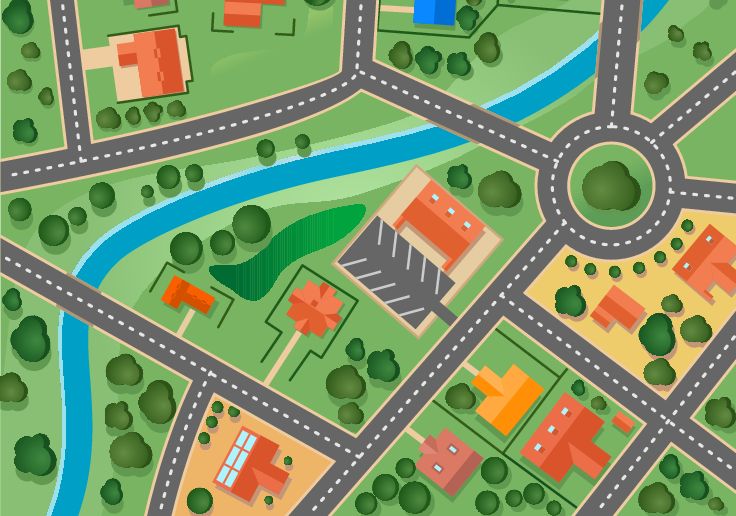 Actividad 2 - Cartografía del área localPedir a los refugiados que, en grupos, creen un mapa conjunto de la zona local o de los lugares de encuentro más habituales, como un centro de bienvenida, un polideportivo, un cine, un mercado, etc. Esto dependerá de la situación local y los intereses de los refugiados.Pedir a los refugiados que entablen conversaciones basándose en sus mapas respectivos: por ejemplo, que se hagan preguntas unos a otros o que compartan información importante y útil sobre la zona (qué sitios conocen, cuáles les gustan y cuáles recomiendan), y que practiquen dar indicaciones sobre cómo llegar a esos sitios.Pedir a los refugiados que, si quieren, muestren sus mapas al resto del grupo, que puede añadir más información. Actividad 3Los refugiados pueden elaborar un breve texto informativo sobre la zona, para los recién llegados. El texto se elaboraría en la primera lengua únicamente, o bien en esa primera lengua y el idioma del país en el que se encuentren.Ejemplos de expresiones útiles para esta actividadEjercicio de observación:Pedir a los refugiados que escuchen a otras personas solicitando información o pidiendo algo. ¿Son capaces de retener alguna frase que pueda resultarles útil? Puede ser conveniente recopilar esas frases y organizar juegos de rol para practicar con ellas. Véase también la herramienta 48 - Cómo orientarse: la biblioteca local. Obtener información.¿Dónde hay wifi gratis? ¿Dónde está el mercado?¿Dónde me pueden ayudar para… (cuestiones jurídicas, vales de comida, información sobre… , etc.)?¿A qué hora abre?En …En el centro de la ciudad.Pregunte por… en…Abre de … a …Pedir y dar indicaciones, y contarse unos a otros dónde están distintos lugares.¿Dónde está (el/la) …., por favor?Siga todo recto.Gire a la derecha.A la izquierda/detrás de/al lado de..., etc.Siga todo recto y luego gire a la izquierda en el segundo semáforo.La clínica… está cerca de aquí. El Centro de Asesoramiento está frente a la escuela.Describir lugares/edificios.El centro de formación es muy bonito. Los cursos son gratuitos. Tiene una cafetería barata y un jardín. Es el edificio alto al lado de la parada del autobús.El centro de formación es muy bonito. Los cursos son gratuitos. Tiene una cafetería barata y un jardín. Es el edificio alto al lado de la parada del autobús.Expresar lo que nos gusta/lo que no.Me gusta este supermercado. Es muy barato. Esa tienda es demasiado cara.Me gusta este supermercado. Es muy barato. Esa tienda es demasiado cara.Hacer comparaciones.... es más útil que …... son más baratos que…... es más útil que …... son más baratos que…Idiomas utilizados en distintos lugares.En ese centro hablan árabe. ¿Hay algún intérprete en la clínica?En ese centro hablan árabe. ¿Hay algún intérprete en la clínica?Pedir ayuda.Necesitamos más cubos de basura. ¿Nos puede dar otro vale, por favor?Necesitamos más cubos de basura. ¿Nos puede dar otro vale, por favor?